ODLUKU o odobravanju financijskih sredstava za financiranje provedbe programa/projekta vjerskih zajednica na području Općine VladislavciČlanak 1. Odobravaju se financijska sredstava za  financiranje provedbe programa/projekta vjerskih zajednica na području Općine Vladislavci za 2022. godinu iz proračuna Općine Vladislavci, objavljenom na web stranici Općine Vladislavci dana 11. srpnja  2022. godine, kako slijedi: Članak 2.Sa vjerskom zajednicom  iz članka 1. ove Odluke zaključit će se ugovor, kojim će se definirati prava i obveze korisnika sredstava, iznos sredstava i namjena sredstava, te rokovi provedbe i izvještavanja. Članak 3. Ova Odluka stupa na snagu danom donošenja, a ima biti objavljena u „Službenom glasniku“ Općine Vladislavci. KLASA: 230-03/22-01/12UR.BROJ: 2158-41-02-22-07Vladislavci, 24. kolovoza 2022.                                                                      Općinski načelnik          Marjan Tomas, v. r.Na temelju članka 24.  Pravilnika o financiranju udruga iz proračuna Općine Vladislavci («Službeni glasnik Općine Vladislavci» broj 2/16 i 6/21) Općinski načelnik Općine Vladislavci, dana 24. kolovoza 2022. godine, donosi R.BR.NAZIV VJERSKE ZAJEDNICE, ADRESA, OIBPREDLOŽENI IZNOS U KUNAMASRPSKA PRAVOSLAVNA CRKVA U HRVATSKOJ, EPARHIJA OSJEČKOPOLJSKA I BARANJSKA, CRKVENA OPĆINA ĐAKOVO, J. J. Strossmayera 68, Dopsin, OIB 843567982207.000,00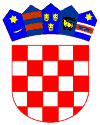 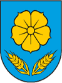 